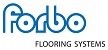 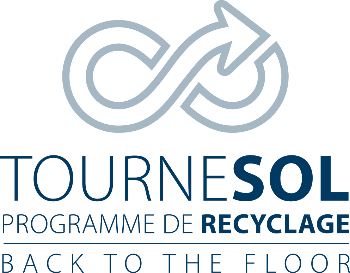 ENTREPRISE DE POSE : NOM : Numéro d’immatriculation : Ville d’immatriculation : Adresse : Signataire de la convention :Nom : Prénom : Téléphone : Email :  Fonction : Qualification Qualibat (cocher la case correspondante) : - 6222 : Revêtements résilients PVC (Technicité Confirmée) - 6223 : Revêtements résilients (PVC, caoutchouc, linoleum) (Technicité Supérieure) - 6224 : Revêtements résilients « Système Douche »ENTREPRISE GENERALE OU DISTRIBUTEURNOM : Numéro d’immatriculation : Ville d’immatriculation : Adresse : Signataire de la convention :Nom : Prénom : Téléphone : Email :  Fonction : Préférence de contenant (cocher la case correspondante) : 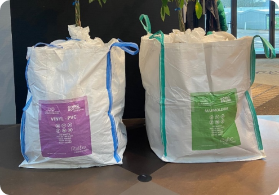 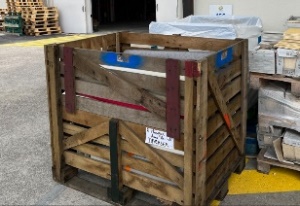  - big-bag  - casier bois réutilisable (non disponible pour le Marmoléum) Personne en charge du suivi prise de rdv pour la livraison des contenants vides ou les enlèvements des contenants pleins sur palettes perdues dans le cas des big-bags :Nom : Prénom : Téléphone : Email :  Fonction : Destinataire et adresse d’envoi des contenants : Nom de l’opération (dans le cas d’un chantier spécifique) : Dans le cadre de cette opération :Quel(s) est/sont le(s) produit(s) Forbo posé(s) : Combien de m2 par produit : sur quel(s) support(s) : L’adresse de stockage des contenants (stockés sur palettes perdues (non fournies) dans le cas des big-bags) et accessibles (terrain stable, largeur de passage, accès par transpalette …) : Horaires d’ouverture : Spécificités chargement :		Présence d’un quai 				OUI		NON		Présence d’un chariot élévateur		OUI		NONEstimatif de la quantité de m2 PVC posé à l’année (cas d’une convention annuelle) :  Merci de ne pas passer le document en pdf SVP Votre contact : tournesol@forbo.com